               Pozvánka na veřejné zasedání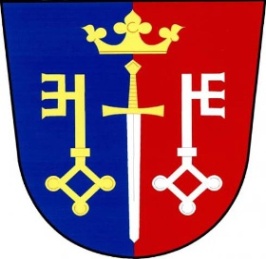                        obecního zastupitelstva Českých Petrovickonané dne: 17. 12. 2021 od 18 00 hod. 	místo: Horská chata Na RozcestíProgram: Návrh Rozpočtu na rok 2022Inventarizační komiseRůznéV Českých Petrovicích dne: 13.12. 2021							starosta																            Luboš Lux	